Can you complete our reading challenge?Everyone who enters will receive a £5 voucher and the best entry willwin a £10 voucher!Email your completed form to virtualschool@leics/gov.uk or send it to:Leicestershire Virtual School,Room 500,County Hall,GlenfieldLeicesterLE3 8RFEntries should be received by 31st August 2020Your name __________________  Your age ___________________Happy reading!Find a poem that makes you laugh.Title:Author:Find an inspirational or funny quote in a book. Write it down, decorate it and put it somewhere you will see it every day. Attach a photo of it.Read a non-fiction book and record 4 fascinating facts below: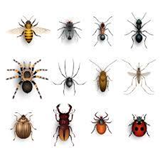 Read the first line of several books and write down your favourite.Title:First line:Draw your favourite character from a book. Read a graphic novel or comic.Title:Author:								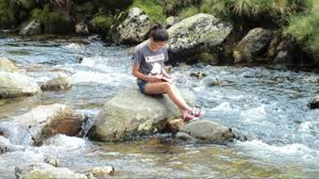 Take a photo of yourself reading in a strange place (safely!)Listen to an audio book.Title:Author:Find a good quote from a book and use it in everyday conversation – see if anyone notices!Quote:Book: 10. Cook something delicious from a recipe book. Attach a photo of it. Choose a book for your carer to read and read one that they recommend to you!Title:Author: Read a book or a poem to somebody else.Title:Author:Read a book based on a film you like or watch the film of a book you have read.Title of the book or film:And finally…which book would you recommend to us and why?Title:Author:Reason for recommending this book: